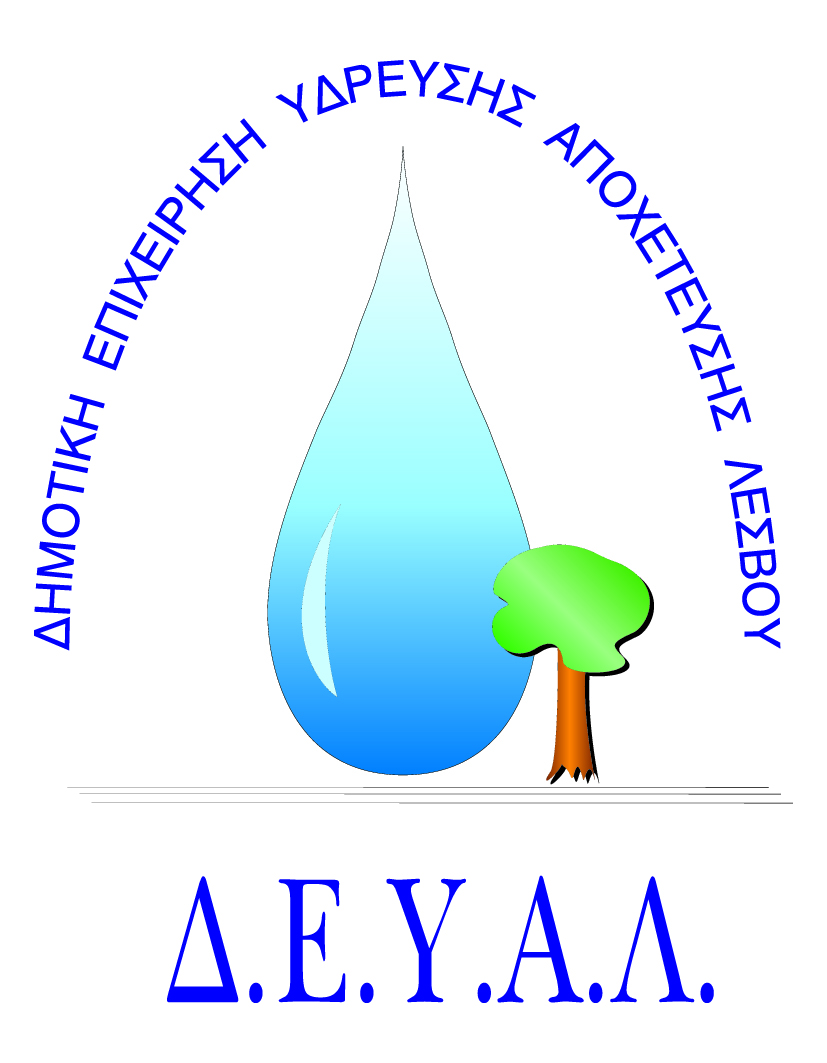 ΔΗΜΟΤΙΚΗ ΕΠΙΧΕΙΡΗΣΗ             ΥΔΡΕΥΣΗΣ ΑΠΟΧΕΤΕΥΣΗΣ                ΛΕΣΒΟΥTΜΗΜΑ ΠΡΟΜΗΘΕΙΩΝ                                                                   Μυτιλήνη 4/ 3/ 2019Αρμόδιος: Πολυχρόνης Γιάννης					Αρ. πρωτ.2117Τηλ. &Fax: 2251041966Email:promithion@deyamyt.gr			ΠΡΟΣΚΛΗΣΗ ΕΚΔΗΛΩΣΗΣ ΕΝΔΙΑΦΕΡΟΝΤΟΣ ΠΡΟΜΗΘΕΙΑΣΘΕΜΑ: Προμήθεια φορητού πολύμετρου 2 καναλιών και αισθητηρίου μέτρησης διαλυμένου οξυγόνου.ΠΛΗΡ: ΒΑΣΙΛΑΡΟΣ ΣΩΤΗΡΗΣ ΤΗΛ.ΕΠΙΚ. 6936806766Λήξη Προθεσμίας υποβολής προσφορών: Πέμπτη 7-3-2019 και ώρα 14:00Χρόνος Αποσφράγισης προσφορών	: Παρασκευή 8-3-2019 και ώρα 12:30Χρόνος Παράδοσης				: Είκοσι (20) ημέρες μετά την ανάθεση της προμήθειας  Όροι Πληρωμής				: Εξήντα (60) ημέρες μετά την παραλαβήΤόπος Παράδοσης	 : Εγκαταστάσεις Καρά ΤεπέςΤρόπος υποβολής προσφοράς (έντυπο 1 και 2):  1) Fax(2251041966) ή 2) email (promithion@deyamyt.gr) ή 3) σε σφραγισμένο φάκελο στα γραφεία της ΔΕΥΑΛ (Ελ.Βενιζέλου 13 – 17, 1ος όροφος) 
                                                                                   ΓΙΑ ΤΗ ΔΕΥΑΛΑ/ΑΤΕΧΝΙΚΗ ΠΕΡΙΓΡΑΦΗ/ΠΡΟΔΙΑΓΡΑΦEΣΠΟΣΟΤΗΤΑ1Φορητό πολύμετρο12Οπτικό αισθητήριο οξυγόνου ανοξείδωτης κατασκευής, στιβαρό και με 5m ενισχυμένο καλώδιο για μέτρηση στις δεξαμενές13Βαλιτσάκι μεταφοράς14Επιπλέον μεμβράνη/καπάκι μέτρησης ως ανταλλακτικό μαζί με πιθανόν στεγανωτικά που απαιτούνται για την αλλαγή της.1(βλέπε συννημένο αρχείο τεχνικών προδιαγραφών)(βλέπε συννημένο αρχείο τεχνικών προδιαγραφών)(βλέπε συννημένο αρχείο τεχνικών προδιαγραφών)